Jaarverslag MR 2020 2021 De Torelaar Reusel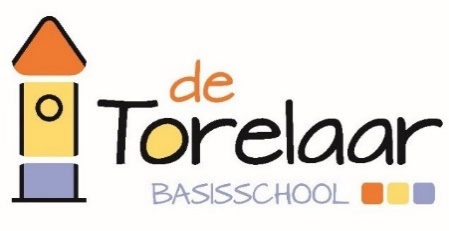 AlgemeenVoor u ligt het jaarverslag van de Medezeggenschapsraad van De Torelaar over het afgelopen jaar 2020 – 2021. Op deze wijze legt de MR formeel verantwoording af over haar activiteiten. Het jaarverslag is ook terug te vinden op de website van de school www.detorelaar.nl De medezeggenschapsraad (MR) adviseert en bespreekt schoolse zaken met de directeur. Vaak zullen beslissingen in overleg met de MR genomen worden. De MR is een belangrijk orgaan dat gevraagd en ongevraagd de schoolleiding advies kan geven.Samenstelling In het schooljaar 2020- 2021 bestond onze MR uit de volgende leden:Inge Kox (ouder en penningmeester)Mark Lavrijsen (ouder en voorzitter)Ben Straatman (ouder)Anja van de Pas (leerkracht)Karin Mols (leerkracht)Annemieke de Groot (leerkracht en secretaris)Alle vergaderingen zijn ook gedeeltelijk bijgewoond door de directeur Baukje de Wit. Bijeenkomsten van de MROnze MR heeft op de volgende data een overleg gehad via teams:28 september 2020 - 30 november 2020 - 1 februari 2021 - 29 maart 2021  -19 april 2021 -31 mei- 2021 - 17 juni 2021 kort overleg i.v.m. gewijzigde formatie-  28 juni 2021Thema’s en activiteiten:CoronaHet afgelopen jaar heeft de MR steeds via teams vergaderd i.v.m. het Coronavirus. We hebben steeds de protocollen met de directie doorgenomen en een adviserende taak gehad hoe het onderwijs vorm te geven tijdens het thuisonderwijs en welke voorzorgsmaatregelen er genomen moesten worden binnen de school. RI&E risico inventarisatie en evaluatieDit heeft ons flink bezig gehouden het afgelopen jaar. Er is een Quickscan geweest en daaruit blijkt dat het gebouw toe is aan vernieuwingen.  Met name de klimaatbeheersing was een punt wat direct aandacht behoefde.  We hebben toezegging gekregen dat dit aangepakt gaat worden hetzij in het vernieuwingstraject of anders zal er een tijdelijke oplossing komen. In de tussentijd zijn er meerdere CO2 meters gekomen en wordt er extra geventileerd. In 2025 zou het gebouw aan vervanging toe zijn. Er wordt onderzocht wat het beste is nieuwbouw of renovatie. Daarin wordt ook de visie op het onderwijs van de school meegenomen. Als MR hebben we gebrainstormd waar het “nieuwe” gebouw aan moet voldoen.GMR De Gemeenschappelijke Medezeggenschapsraad had dit jaar ook verkiezingen. Onze MR heeft daar ook een bijdrage aangeleverd en een ouder van de Torelaar heeft nu zitting in de GMR van Kempenkind. Open AvondDit jaar hebben we ervoor gekozen om een filmpje op te nemen en deze op de website van de school te plaatsen.Aanpassing MR reglementWe hebben het MR reglement aangepast waardoor we nu trapsgewijze verkiezingen hebben. Dit jaar waren Ben Straatman en Annemieke de Groot aftredend en opnieuw gekozen.WerkverdelingsplanHet personeel deel van de MR heeft instemmingsrecht gehad op het werkverdelingsplan. Samen met de directie hebben we gekeken naar de verdeling van de taken en de inzet van de werkdrukgelden. WerkdrukgeldenDeze zijn als volgt voor het komend jaar ingezet met de goedkeuring van de MR: de uren van de onderwijsassistente zijn uitgebreid naar een volledige baan. Muzieklessen in alle groepen: om de week heeft elke groep een les muziek van een vakdocent. De uitbreiding van schoonmaak / conciërge taken. Uren voor de overblijfvrijwilligers om leerkrachten extra te ondersteunen tijdens het overblijven en surveilleren. En er is uitbreiding van het aantal gym uren van de vakdocent.Formatie in de MR vergadering van 29 maart kwam het verdelen van de groepen aan de orde. De beste optie was om 4 kleutergroepen te maken en een combinatiegroep 7/8. Alle andere groepen zijn enkele groepen met daarbij in de grote groepen extra ondersteuning. De MR heeft ingestemd met het voorstel. Hoewel de formatie snel rond was hebben we eind juni alsnog een vacature op moeten vullen voor een onderwijsassistent. Inzet gelden vanuit het Nationaal Onderwijs PlanDe school heeft de SZE (school zelfevaluatie) geanalyseerd en daarop zijn acties gezet voor het volgend schooljaar. De MR heeft hierin een adviserende rol gehad. Ook is er onder de leerkrachten, ouders en de kinderen vanaf groep 5 een vragenlijst uitgezet om een beter beeld te krijgen waar de scholingsbehoefte ligt om eventuele achterstanden weg te werken. Met name de onderdelen begrijpend lezen, de sociale emotionele en motorische ontwikkeling behoeven aandacht. De oudergeleding van de MR is gevraagd om advies.Onderhoud veldje naast schoolDe oudergeleding van de MR heeft het voor elkaar gekregen dat het speelveldje naast de school wederom opnieuw ingezaaid is en heeft de verkeersveiligheid rondom de school nog eens aangekaart. Wat er verder nog is besproken volgens onze jaarkalender: OngevallenregistratieSZE (school zelf evaluatie is evaluatie van de toets resultaten)begroting financieel jaarverslag en begroting MR door penningmeester gemaaktjaarverslag schooljaarverslag MRVaste agenda punten zijn steeds geweest:Mededelingen vanuit team en directieBerichtjes plaatsen social schoolsGMR(OR)  notulen en agenda Namens de MR, Annemieke de Groot  (secretaris)